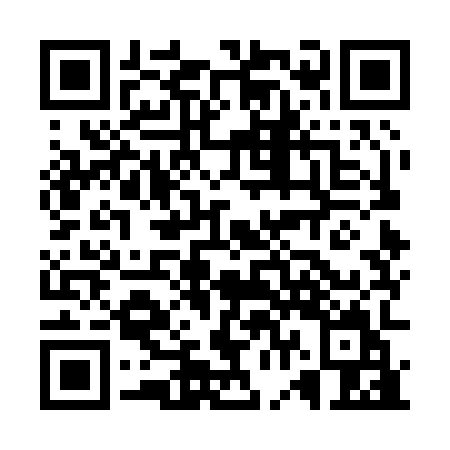 Ramadan times for Bowning, AustraliaMon 11 Mar 2024 - Wed 10 Apr 2024High Latitude Method: NonePrayer Calculation Method: Muslim World LeagueAsar Calculation Method: ShafiPrayer times provided by https://www.salahtimes.comDateDayFajrSuhurSunriseDhuhrAsrIftarMaghribIsha11Mon5:355:357:011:154:477:287:288:4812Tue5:365:367:011:144:467:277:278:4713Wed5:375:377:021:144:457:267:268:4514Thu5:385:387:031:144:447:247:248:4415Fri5:395:397:041:144:447:237:238:4216Sat5:405:407:051:134:437:217:218:4117Sun5:415:417:051:134:427:207:208:4018Mon5:425:427:061:134:417:197:198:3819Tue5:435:437:071:124:407:177:178:3720Wed5:445:447:081:124:397:167:168:3521Thu5:455:457:091:124:387:157:158:3422Fri5:455:457:091:124:377:137:138:3223Sat5:465:467:101:114:377:127:128:3124Sun5:475:477:111:114:367:107:108:2925Mon5:485:487:121:114:357:097:098:2826Tue5:495:497:131:104:347:087:088:2627Wed5:505:507:131:104:337:067:068:2528Thu5:505:507:141:104:327:057:058:2429Fri5:515:517:151:094:317:037:038:2230Sat5:525:527:161:094:307:027:028:2131Sun5:535:537:171:094:297:017:018:191Mon5:545:547:171:094:286:596:598:182Tue5:545:547:181:084:276:586:588:173Wed5:555:557:191:084:266:576:578:154Thu5:565:567:201:084:256:556:558:145Fri5:575:577:201:074:246:546:548:136Sat5:585:587:211:074:236:536:538:117Sun4:584:586:2212:073:225:515:517:108Mon4:594:596:2312:073:215:505:507:099Tue5:005:006:2312:063:205:495:497:0710Wed5:005:006:2412:063:195:475:477:06